Letter of intent 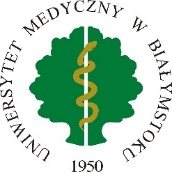 for a student / PhD student / graduate / post-doc* participating in the Erasmus+ Programme traineeshipDetails of the receiving institutionDetails of the person responsible for the participant during the traineeship periodDetails of the student/PhD student/graduate/post-doc*Short description of the traineeship programmeMedical University of Bialystok (name of the receiving institution) hereby confirms our willingness to host the above mentioned student / PhD student / graduate / post-doc* of ………………………………………………………… (name of the sending institution) for a traineeship placement from ………………….. to ……………………. within the framework of Erasmus+ Programme. We bind to complete the traineeship programme according to the plan agreed upon by all three parties in the Learning Agreement for Traineeship form.*Delete as appropriateLegal name of the receiving institutionUniwersytet Medyczny w Białymstoku 
(Medical University of Bialystok)AddressUl. Jana Kilińskiego 115-089 BiałystokCountryPolandErasmus code (if applicable)PL BIALYST02Type of organisationHigher Education InstitutionSize of organisation (approx. number of employees)Name and surnamePositionAddressPostal code, cityCountryE-mailName and surnameYear and field of studyStudent ID number DateSignature of authorized personStamp of the receiving Institution